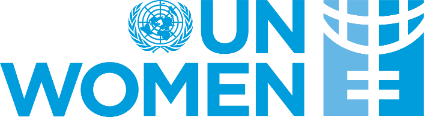 ТЕХНИЧЕСКОЕ ЗАДАНИЕНазвание должности: СтажировкаФилиал / Отдел / Проект / Программа: Направление «Искоренение насилия в отношении женщин»Отчитывается:  перед Координатором программы Искоренение насилия в отношении женщин, Помощником координатораПродолжительность и период стажировки: до 4 месяцев, начиная с июня 2018 годаЕженедельный объем работы (часы/неделя): до 10 часов в неделю, с гибким графиком работыКонтекстСтруктура Организации Объединенных Наций по вопросам гендерного равенства и расширения прав и возможностей женщин (UN Women), исходя из концепции равенства, закрепленной в Уставе Организации Объединенных Наций, действует в следующих целях: ликвидация дискриминации в отношении женщин и девочек, расширение прав и возможностей женщин, достижение равенства между мужчинами и женщинами как партнерами и бенефициарами в сфере развития, прав человека, гуманитарной деятельности, мира и безопасности.Структура UN Women поощряет человеческое многообразие, недискриминацию и участие всех меньшинств в социально-экономической сфере, стремясь внести свой вклад в расширении прав и возможностей лиц, которые уязвимы к нарушениям прав человека.Открываемая должность стажера является мерой, которая дает представителям групп, уязвимых к дискриминации, получить необходимые им навыки для защиты и продвижения собственных прав.   Под руководством и непосредственным контролем Координатора программы ИНОЖ/Помощника координатора и сотрудников, к которым он или она прикрепляется, стажер будет оказывать содействие в ходе выполнения задач вышеуказанного Направления на условиях неполной занятости.Основные функции и обязанностиОбеспечивать материально-техническую поддержку при организации мероприятий, в том числе, подготавливая и распространяя приглашения на мероприятия, получая подтверждения участия в мероприятиях, и т. д.;Регистрировать, собирать и систематизировать необходимую информацию;Создавать различные базы данных в Excel;Оказывать содействие при общении с партнерами (приглашения и подтверждения)Оказывать помощь в переводе (рум. – рус./рус. – рум.). Знание английского языка является преимуществом.Другие обязанности, возложенные Руководителями.Требования к кандидатамЗаконченное среднее образованиеМинимальные квалификационные требования / навыкиОтличные навыки устной и письменной речи, коммуникационные навыки;Способность работать с разнообразными группами людей;Способность уверенно общаться и взаимодействовать с другими лицами;Языки: Владение румынским и русским языками, как устно, так и письменно. Свободное владение английским языком является преимуществом.КомпетенцииДоказанная приверженность основным ценностям Организации Объединенных Наций; в частности, уважение различных культур, полов, религий, этнической принадлежности, национальностей, языков, возрастов, статуса ВИЧ, ограниченных возможностей, сексуальной ориентации или других статусов;Чувствительность и способность адаптироваться к культуре, полу, религии, расе, национальности и возрасту;Принятие на себя ответственности и подотчетности за качественный результат собственных решений.Пакет стажировки и условия работыЗаинтересованные кандидаты должны представить следующий пакет документов:Резюме (CV);Мотивационное письмо;1–2 рекомендательных письма (от руководителя, учителя, коллег или любых других лиц, которые могли бы описать Ваши профессиональные качества).Примечание: Стажеру будет предоставлено рабочее место, оснащенное всем необходимым. 